Moggill Creek Catchment GroupCreek Health Monitoring Project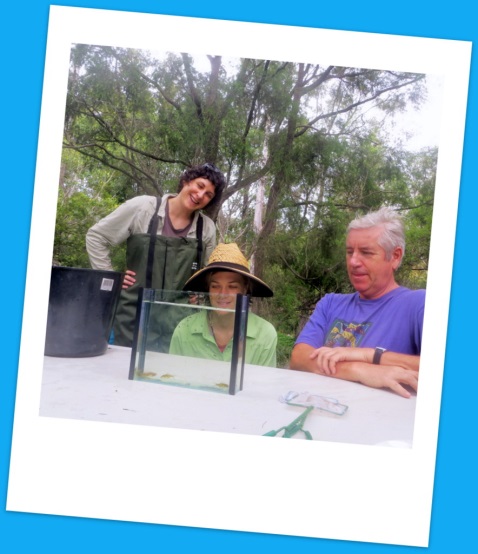 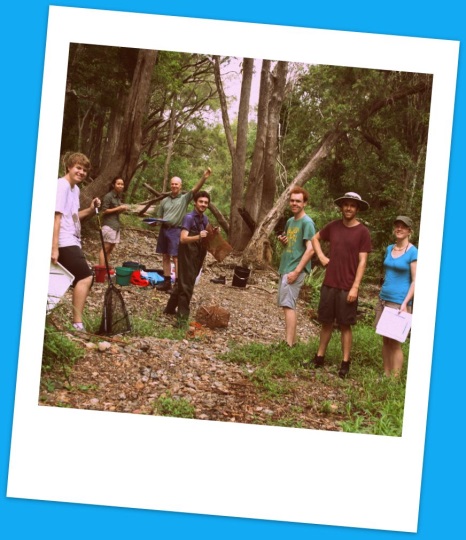 Next survey – Sunday 27thNovemberCome get involved!Help with our long term biannual creek health studyLearn new skills, gain practical experience in macro-invertebrate and fish identification and meet new friends 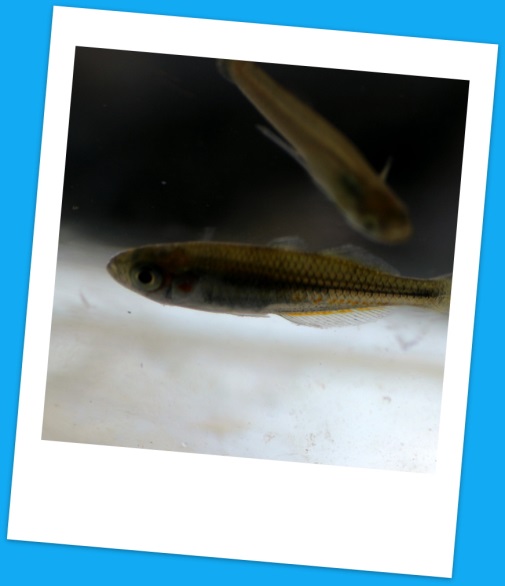 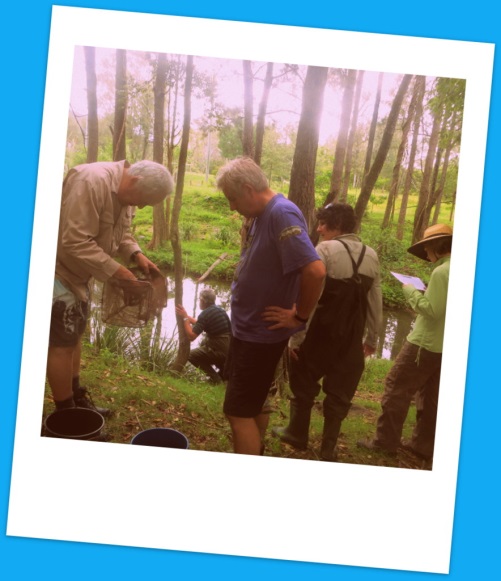 Suitable for all! Perfect for undergraduates orgraduates Six teams meet at sites around BrookfieldSampling starts around 8am and finishes upsoon after lunchLight lunch providedJust bring suitable outdoor clothing, water and positive energy!To get involved or find out more join the event page on Facebook which can be found by searching and liking Moggill Creek Catchments 
or contact Adrian Webb (Program Leader).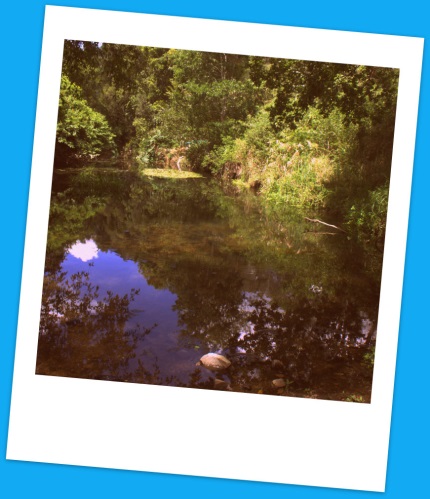 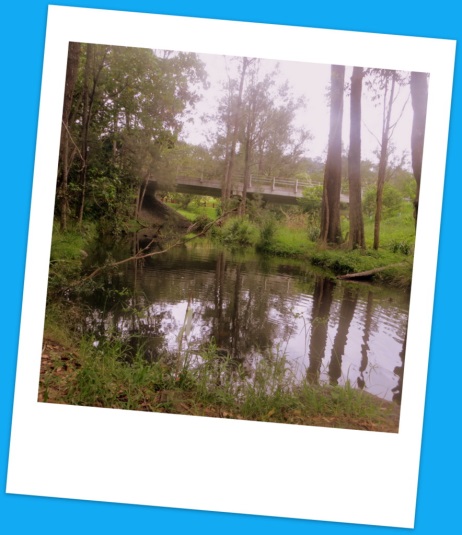 Ph: 0412 672 283Email: adrian@webbnet.com.au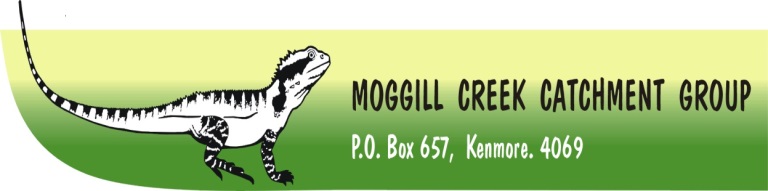 